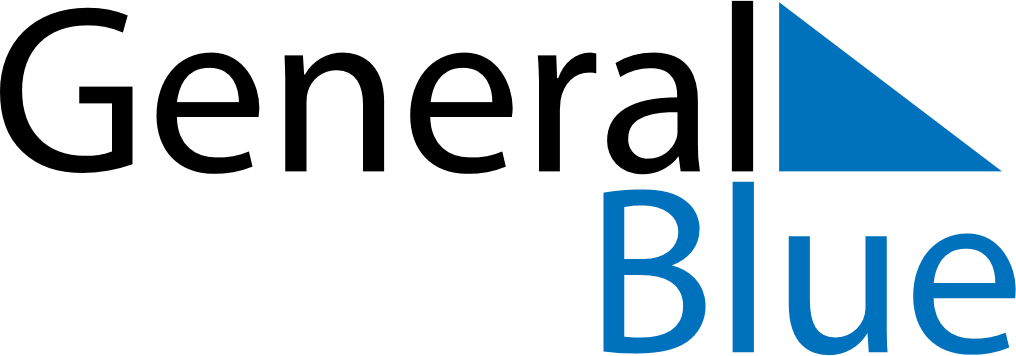 Weekly CalendarJune 12, 2023 - June 18, 2023Weekly CalendarJune 12, 2023 - June 18, 2023Weekly CalendarJune 12, 2023 - June 18, 2023Weekly CalendarJune 12, 2023 - June 18, 2023Weekly CalendarJune 12, 2023 - June 18, 2023Weekly CalendarJune 12, 2023 - June 18, 2023MONDAYJun 12TUESDAYJun 13TUESDAYJun 13WEDNESDAYJun 14THURSDAYJun 15FRIDAYJun 16SATURDAYJun 17SUNDAYJun 18